Publicado en Madrid el 17/11/2017 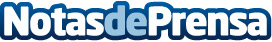 Rated Power, Sofia Square y Sigue tu Liga, ganadores del XVIII Campus de Emprendedores de SeedRocketCampus Madrid acoge la final de este evento formativo en el que Sofia Square (Madrid) y Sigue tu liga (Galicia) se han alzado con el segundo y tercer premioDatos de contacto:Fernanda OsunaNota de prensa publicada en: https://www.notasdeprensa.es/rated-power-sofia-square-y-sigue-tu-liga Categorias: Emprendedores E-Commerce Premios http://www.notasdeprensa.es